資料Ｂ　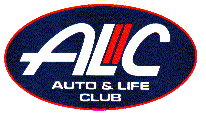 　　　　　2022年度　スポーツ安全保険加入申込書　　　記入の上、ＡＬＣ事務局に提出下さいスポーツ安全保険の制度内容を理解及び了承し、当保険への加入手続きを依頼します。　申込日20　　　 年　　 月　　 日ﾌﾘｶﾞﾅ氏名ﾌﾘｶﾞﾅ氏名性別性別男　・　女2022年4月1日時点の年齢　　　　歳　(西暦　　　　　　年　　 月　　日生)ＡＬＣ会員番号ＡＬＣ会員番号JAFﾗｲｾﾝｽ番号(お持ちの方のみ)住所住所〒　〒　電話番号電話番号携帯電話番号加入
区分 要○印本人Ｃ区分（高校生～65歳未満）　 費用合計2,800円Ｂ区分（65歳以上）　　　　　 費用合計2,150円年齢の基準月日①2022年度加入分は、加入日に関わらず2022年4月1日時点の年齢です。②2022年4月1日以後に追加で申し込まれる方も、2022年4月1日時点の年齢で加入区分に〇印をつけて下さい。Ｃ区分（高校生～65歳未満）　 費用合計2,800円Ｂ区分（65歳以上）　　　　　 費用合計2,150円年齢の基準月日①2022年度加入分は、加入日に関わらず2022年4月1日時点の年齢です。②2022年4月1日以後に追加で申し込まれる方も、2022年4月1日時点の年齢で加入区分に〇印をつけて下さい。加入
区分 要○印家族の方で、サポート参加の方Ａ２区分　 費用合計1,000円性別  男・女　 年齢　  　歳  (西暦　　　 　年　　 月　　日生)Ａ２区分　 費用合計1,000円性別  男・女　 年齢　  　歳  (西暦　　　 　年　　 月　　日生)加入
区分 要○印中学生以下Ａ１区分　 費用合計1,000円性別  男・女　 年齢　  　歳  (西暦　　　 　年　　 月　　日生)Ａ１区分　 費用合計1,000円性別  男・女　 年齢　  　歳  (西暦　　　 　年　　 月　　日生)